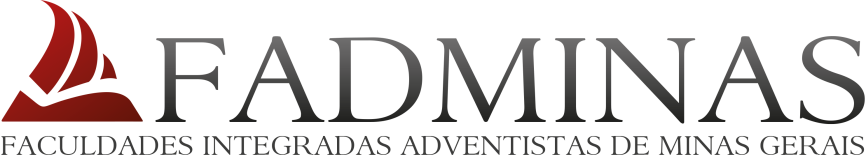 TÍTULO DO TRABALHO: subtítuloNOME ALUNOLAVRAS, MGANONOME ALUNOTÍTULO DO TRABALHO: subtítuloRelatório de Atividades de Prática de Laboratório apresentado ao Curso de Graduação em Ciências Contábeis das Faculdades Integradas Adventistas de Minas Gerais, como requisito parcial para a obtenção do título de Bacharel. OrientadorProf. Cássio Marques da SilvaLAVRAS, MGANONOME ALUNOTÍTULO DO TRABALHO: subtítuloRelatório de Atividades de Prática de Laboratório apresentado ao Curso de Graduação em Ciências Contábeis das Faculdades Integradas Adventistas de Minas Gerais, como requisito parcial para a obtenção do título de Bacharel. APROVADA em:  ______/______/______OrientadorProf. LAVRAS, MG2016AGRADECIMENTO (opcional)Início aquiRESUMO (opcional)Início aqui - O resumo deve conter apenas um parágrafo, com espaçamento simples e ter de 150 a 250 palavras; precisa ressaltar o objetivo, o método, os resultados e as conclusões do documento; necessita ser composto de uma sequência de frases concisas, afirmativas e não de enumeração de tópicos. É obrigado o uso do verbo na voz ativa e na terceira pessoa do singular.Palavras-chave: Custos. Análise de custos. Margem de contribuição. Educação.  Observação: as palavras-chave devem figurar logo abaixo do resumo, antecedidas da expressão Palavras-chave: separadas entre si por ponto e finalizadas também por ponto.Ao iniciar seu “resumo” favor apagar o comentário e o exemplo logo acima.LISTA DE ILUSTRAÇÕES (opcional)Início aqui - Elemento opcional. Elaborada de acordo com a ordem apresentada no texto, com cada item designado por seu nome específico, travessão, título e respectivo número da folha ou página. Quando necessário, recomenda-se a elaboração de lista própria para cada tipo de ilustração (desenhos, esquemas, fluxogramas, fotografias, gráficos, mapas, organogramas, plantas, quadros, retratos e outras).Exemplo:LISTA DE TABELAS (opcional)Início aqui - Elemento opcional. Elaborada de acordo com a ordem apresentada no texto, com cada item designado por seu nome específico, acompanhado do respectivo número da folha ou página.Exemplo:LISTA DE ABREVIATURAS E SIGLAS (opcional)Início aqui - Elemento opcional. Consiste na relação alfabética das abreviaturas e siglas utilizadas no texto, seguidas das palavras ou expressões correspondentes grafadas por extenso. Recomenda-se a elaboração de lista própria para cada tipo.Exemplo:LISTA DE SÍMBOLOS (opcional)Início aqui - Elemento opcional. Elaborada de acordo com a ordem apresentada no texto, com o devido significado.Exemplo:SUMÁRIO1 INTRODUÇÃOÉ indispensável à explicação do tema, numa exposição clara da natureza do problema focalizando a divisão principal do problema; deve conter o objetivo da investigação; aspecto teórico que são os principais especialistas que servem de referencia na sua pesquisa; não se esqueça da definição operacional utilizada (os termos importantes que foram utilizados em seu relatório). 2 REGIME DE TRIBUTAÇÃO SIMPLIFICADA – SIMPLES NACIONAL (Revisão da bibliografia relacionada com analise do tema pesquisado)Pode-se utilizar este espaço, para descrever o que é o Regime de Tributação Simplificada – Simples Nacional, e seus pontos mais importantes, de acordo com os teóricos.3 METODOLOGIA(1 Descrever qual foi o procedimento empregado, e como foi realizada a pesquisa, fazendo menção dos 2 tipos de fontes de documentos utilizados e sua procedência, e em seguida descrever qual a 3 metodologia praticada na obtenção dos dados, podendo relatar a experiência obtida no desenvolvimento da pesquisa e indicando o manejo dos instrumentos empregados. Justificando o uso do método utilizado). 4 INTERPRETAÇÕES DOS DADOSApresentação dos resultados explicando os fenômenos e as relações existentes, utilizar-se de  procedimentos matemáticos e estatísticos.4.1 Descrições dos conceitos, legislação e objetivos do Simples 4.2 Descrição dos procedimentos da opção pelo Simples4.2.1 Descrever como é feito o enquadramento das ME e EPP4.2.2 Descrever quais são os tributos substituídos pelo Simples4.2.3 Descrever a forma como é calculado o imposto, mostrando como se encontra a base de cálculo e qual a alíquota aplicada4.2.4 Descrever os conceitos de receita bruta e receita bruta acumulada4.2.5 Descrever os lançamentos contábeis referentes à apropriação e liquidação do imposto4.2.6 Descrever como é feito o enquadramento no Simples4.2.6.1 Descrever quais são os possíveis enquadramentos existentes no Simples (tipos de tabelas). 5 CONCLUSÃOÉ a exposição dos principais achados (descobertas), e explicação clara e concisa dos resultados finais , de preferencia ordenados por seus devidos temas, concordando com o(s) objetivo(s) ou a hipótese(s), proposto na introdução.REFERÊNCIASMARCONI, Marina de Andrade; LAKATOS, Eva Maria. Técnicas de pesquisa: planejamento e execução de pesquisas: amostragens e técnicas de pesquisa: elaboração, análise e interpretação de dados. 7. ed. São Paulo: Atlas, 2013. 277 p.RAMOS, André Luiz Santa Cruz. Direito empresarial: esquematizado. 2. ed. rev., e atual. e ampliada. Rio de Janeiro; São Paulo: Método, 2012. 816 p.Referências bibliográficas.  Referências bibliográficas.  Referências bibliográficas.  Referências bibliográficas.  Referências bibliográficas.  Referências bibliográficas.  ANEXOSANEXO A -  Anexo anexo....Anexos. Anexos. Anexos. Anexos. Anexos. Anexos. Anexos. Anexos. Anexos. Anexos. Anexos. Anexos. Anexos. Anexos. Anexos. Anexos. Anexos. Anexos. Anexos. Anexos. Anexos. Anexos. Anexos. Anexos. Anexos. Anexos. Anexos. Anexos. Anexos. Anexos. Anexos. Anexos. Anexos. Anexos. Anexos. Anexos. Anexos. Anexos. Anexos. Anexos. Anexos. Anexos. Anexos. Anexos. Anexos. Anexos. Anexos. Anexos. Anexos. Anexos. Anexos. Anexos. Anexos. Anexos. Anexos. Anexos. Anexos. Anexos. Anexos. Anexos. Anexos. Anexos. Anexos. Anexos. Anexos. Anexos. Anexos. Anexos. Anexos. Anexos. Anexos. Anexos. Anexos. Anexos. Anexos. Anexos. Anexos. Anexos. Anexos. Anexos. Anexos. Anexos. Anexos. Anexos. Anexos. Anexos. Anexos. Anexos. Anexos. Anexos. Anexos. Anexos. Anexos. Anexos. Anexos. Anexos. Anexos. Anexos. Anexos. Anexos. Anexos. Anexos. Anexos. Anexos. Anexos. Anexos. Anexos. Anexos. Anexos. Anexos.Quadro 1Valores aceitáveis de erro técnico de medição relativo para antropometristas iniciantes e experientes no Estado de São Paulo.............7Tabela 1Perfil socioeconômico da população entrevistada, no período de julho de 2009 á abril de 2010....................................................................................8ABNTAssociação Brasileira de Normas Técnicasd a bDistância euclidiana1INTRODUÇÃO.........................................................................................122REGIME DE TRIBUTAÇÃO SIMPLIFICADA – SIMPLES NACIONAL133METODOLOGIA.......................................................................................144INTERPRETAÇÕES DOS DADOS.......................................................154.1Descrições dos conceitos, legislação e objetivos do Simples.................154.2Descrição dos procedimentos da opção pelo Simples...........................154.2.1Descrever como é feito o enquadramento das ME e EPP..........................154.2.2Descrever quais são os tributos substituídos pelo Simples........................154.2.3Descrever a forma como é calculado o imposto, mostrando como se encontra a base de cálculo e qual a alíquota aplicada...............................154.2.4Descrever os conceitos de receita bruta e receita bruta acumulada.........154.2.5Descrever os lançamentos contábeis referentes à apropriação e liquidação do imposto................................................................................154.2.6Descrever como é feito o enquadramento no Simples4.2.6.1Descrever quais são os possíveis...............................................................155CONCLUSÃO..........................................................................................16REFERÊNCIAS.......................................................................................17ANEXO.....................................................................................................18